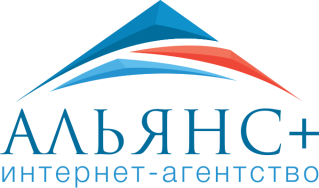 Коммерческое предложениеМы – интернет-агентство «Альянс+» - создаем сайты и приложения любой сложности для бизнеса и государственных структур. Мы умеем эффективно продвигать бизнес в сети Интернет.Уважаемые коллеги!Мы предлагаем Вам профессиональные услуги следующих категорий:- разработка интернет-сайтов любой сложности, мобильных приложений, порталов, сервисов; - проведение аудита Вашего текущего сайта и групп в социальных сетях на соответствие Федеральному законодательству, разработка рекомендации для Вас, редактирование контента (информация, содержащаяся на сайте);- адаптация Вашего сайта под мобильные устройства, разработка современного дизайна и «маркетинговую оболочку» Вашего бизнеса;- планирование и организация рекламной кампании, которая позволит получить Вам поток новых заявок (клиентов) из интернета;- усиление позитивного имиджа Вашего бизнеса в сети Интернет;- Содействие в других Ваших проектах;- Оказание услуг IT – экспертизы (аудит Ваших текущих активов в интернете).Цените надежность?  Просто обратитесь к нам! Первичная консультация – бесплатно!Наша компания предоставляет IT – услуги (разработка интернет - сайтов, порталов, мультиязычных и адаптивных сайтов, мобильных приложений, программного обеспечения), рекламные услуги (привлечение клиентов в Ваш бизнес через интернет – контекстная реклама, SEO, социальны сети).Мы имеем обширный опыт работы с клиентами по всему миру.  Будем рады долгосрочному сотрудничеству!Наши преимущества:Удобная коммуникация, понимание Ваших задач и предложение оптимальных вариантов реализации проектов;Наша работа строго регламентирована и все действия «прозрачны» для Заказчика.С портфолио наших работ можно ознакомиться на нашем официальном сайте: http://www.alianscompany.ru/Просьба в случае интереса обратиться к нам по следующим координатам:Менеджер проектов, г. Барнаул: Ольга Литягина: +79130275527 olga@al-dev.ru Генеральный директор, член Комитета по рекламе Алтайской ТПП, Виталий Лажинцев: +7 (3852) 570732 lazhintsefff@yandex.ru Технический директор: Кондратенко Сергей: +7920 605 9345 sergejkonet@mail.ru 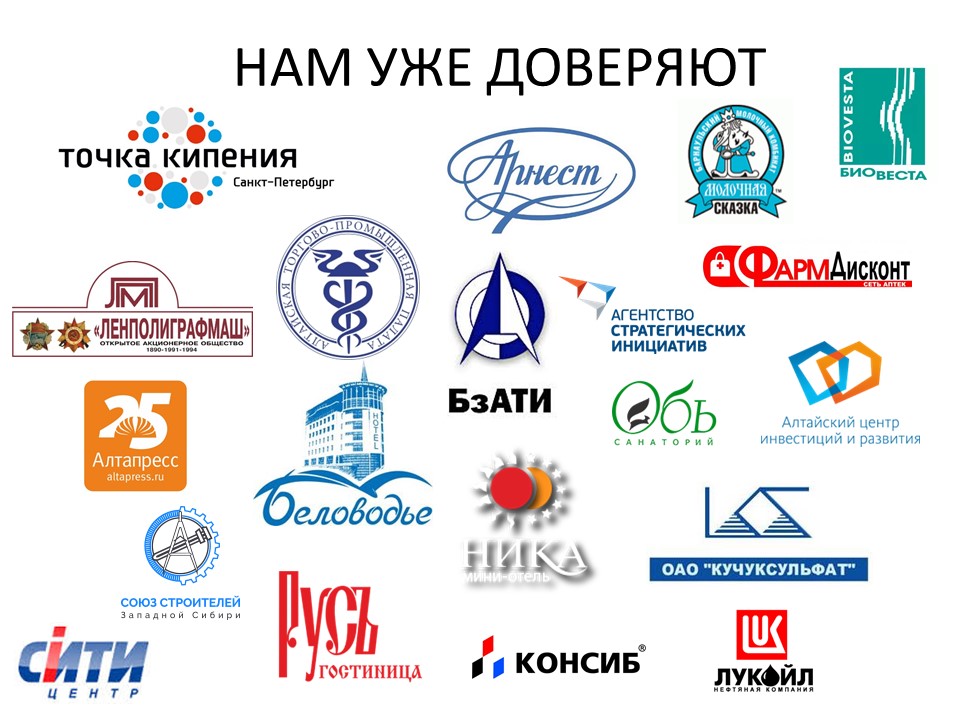 